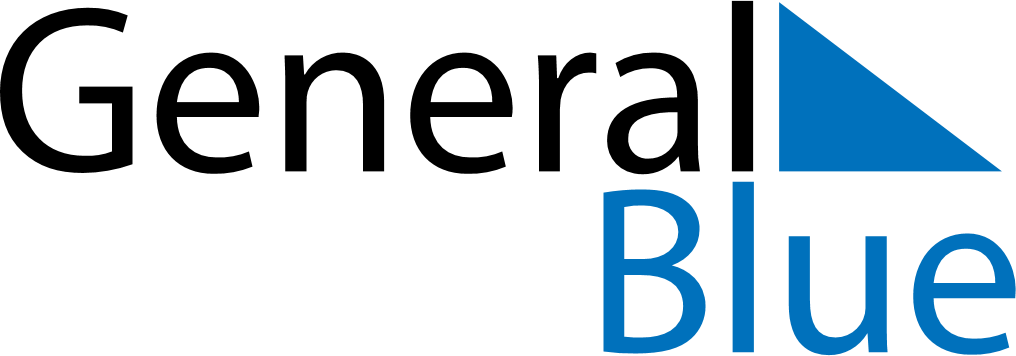 April 2025April 2025April 2025April 2025April 2025April 2025PhilippinesPhilippinesPhilippinesPhilippinesPhilippinesPhilippinesSundayMondayTuesdayWednesdayThursdayFridaySaturday123456789101112Day of Valor13141516171819Maundy ThursdayGood FridayEaster Saturday20212223242526Easter Sunday27282930Lapu-Lapu DayNOTES